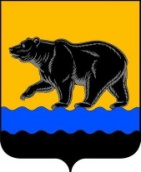 АДМИНИСТРАЦИЯ ГОРОДА НЕФТЕЮГАНСКАПОСТАНОВЛЕНИЕ06.03.2023											№ 19-нпг.НефтеюганскО внесении изменений в постановление администрации города Нефтеюганска от 21.09.2022 № 139-нп «Об утверждении административного регламента предоставления муниципальной услуги «Предоставление в собственность, аренду, постоянное (бессрочное) пользование, безвозмездное пользование земельного участка, находящегося в государственной или муниципальнойсобственности, без проведения торгов»   В соответствии с Федеральным законом от 27.07.2010 № 210-ФЗ                               «Об организации предоставления государственных и муниципальных услуг», Федеральным законом от 05.12.2022 № 509-ФЗ «О внесении изменений                              в Земельный кодекс Российской Федерации и статью 3.5 Федерального закона «О введении в действие Земельного кодекса Российской Федерации», Уставом города Нефтеюганска, постановлением администрации города Нефтеюганска от 05.09.2013 № 88-нп «О разработке и утверждении административных регламентов предоставления муниципальных услуг», в целях приведения муниципального правового акта в соответствие с законодательством Российской Федерации администрация города Нефтеюганска постановляет:     1.Внести изменения в постановление администрации города Нефтеюганска от 21.09.2022 № 139-нп «Об утверждении административного регламента предоставления муниципальной услуги «Предоставление                                         в собственность, аренду, постоянное (бессрочное) пользование, безвозмездное пользование земельного участка, находящегося в государственной или муниципальной собственности, без проведения торгов» (с изменениями, внесёнными постановлением администрации города от 08.11.2022 № 176-нп),                       а именно: 1.1.В абзаце первом подпункта 2.7.1 пункта 2.7 приложения к постановлению слова «26 календарных дней» заменить словами                                            «20 календарных дней». 1.2.В приложении 4 к административному регламенту предоставления муниципальной услуги «Предоставление в собственность, аренду, постоянное (бессрочное) пользование, безвозмездное пользование земельного участка, находящегося в государственной или муниципальной собственности, без проведения торгов» слова «5 рабочих дней» заменить словами «3 рабочих дня».2.Обнародовать (опубликовать) постановление в газете «Здравствуйте, нефтеюганцы!». 3.Департаменту по делам администрации города (Журавлев В.Ю.) разместить постановление на официальном сайте органов местного самоуправления города Нефтеюганска.  4.Постановление вступает в силу 01.03.2023.Глава города Нефтеюганска                                                                        Э.Х.Бугай